 ELI Online Focus Session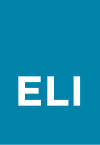 Event Planning ChecklistThis document will help you work through the details of organizing your on-site event. Consider modifying this document, making it available through Google Documents or adding a link to your campus version for colleagues who may wish to organize their own events.Is there a cost to attend?	Yes		No		If yes, what is the cost?	_________________Event Owner/s (individual/s initiating event) Did you need Media and IT Support?  	Yes       No	Date____________________If yes, circle any required items:  Room/Area Setup Style:  Circle preference or draw picture of preferred setup designU-Shape	Classroom	Square-open		Square Closed		Rounds	OtherDescribe or draw a picture of setup:  Food and Beverage:Contact <add contact info here> if you have questions about completing the form. 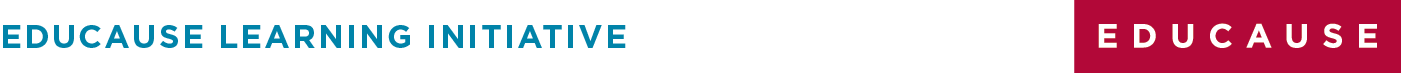 Event Name:  Event Day and Date/sStart TimeEnd TimeBuilding/Room#Name/s: Name/s: Phone number:Phone number:e-Mail:e-Mail:Department: Department: Expected Attendance on-campus   Expected Attendance off-campus  TOTALEvent Description: Event Description: Event Description: Room and Directional Signage Requests:Room and Directional Signage Requests:Room and Directional Signage Requests:Preferred Event Location/s (order of preference): Preferred Event Location/s (order of preference): Preferred Event Location/s (order of preference): Parking Services Needed on Campus?       Yes       No  If yes, please indicate date(s) Parking Services Needed on Campus?       Yes       No  If yes, please indicate date(s) Parking Services Needed on Campus?       Yes       No  If yes, please indicate date(s) Screen and Projector Wired Internet Access (recommended)Microphone-Assisted Listening DeviceWeb Conferencing SetupVoice/Speaker Conference Phone (recommended) Flipchart Stand/Pad and Markers Wireless Internet AccessDay 1:Day 2:Day 3:Continental Breakfast AM BreakLunch:  Buffet or SeatedPM BreakOther